                                          ZAJĘCIA LOGOPEDYCZNE- DZIECI STARSZE GR. III, IV, V                                                          „   Oznaki wiosny”                                                                           27.04.202020 RCele:Wyrabianie zręcznych i celowych ruchów językaKształcenie spostrzegawczości słuchowej i pamięci wzrokowejBogacenie słownictwaKształtowanie prawidłowego toru oddechowegoĆwiczenia fonetyczno- artykulacyjne z wykorzystaniem wiersza Anety Skorek                                     „ Oznaki wiosny”.           Oznaki wiosny” 
Kiedy wiosna tu przychodzi,
Pani zima stąd odchodzi.
Słońce świeci już jaśniutko,
Wietrzyk wieje tak leciutko:
-Sz…..
Budzą się w słońcu motyle,
Kwitną złociste żonkile.
W ogrodzie u mojej mamy
Czerwienią się tulipany.
Rośnie trawa, świeci słońce,
Boćki klekoczą na łące:
-Kle, kle….

Kiedy słyszą klekot żabki,
Uciekają do sadzawki:
- kum, kum….

Już jaskółki przyleciały,
Jest też z nami słowik mały:
- tirli, tirli……

Gile za to odleciały,
Bo za ciepło u nas miały:
- fr, fr….

Wszystko to oznaki wiosny,
Wie o tym dziecko i każdy dorosły!Gimnastyka buzi i języka.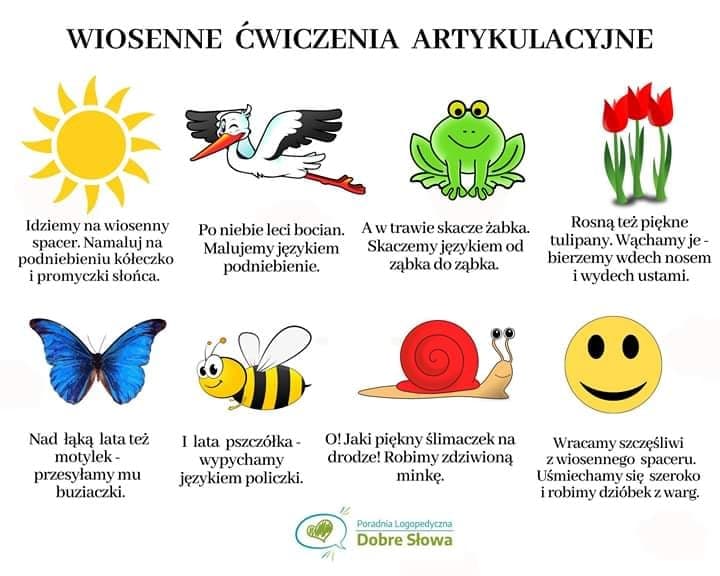 Naśladujemy odgłosy ptaków. Dorosły wymawia nazwę ptaka i, a dziecko naśladuje głos tego ptaka.          Wrona- kra, kra, kra          Słowik- plo-ple-pi-pi          Wróbel- dwir, dwir, dwir          Kura- ko, ko ,ko, ko          Gołąb- gruchu, gruchu, gruchu          Kukułka- kuku,kuku, kuku          Bocian- kle, kle, kleĆwiczenia oddechowe.  Wytnijcie pasek papieru. Trzymajcie go przed ustami i lekko na niego dmuchajcie, następnie dmuchajcie mocniej ( wdech nosem, wydech ustami, długi powolny) Powtórz ćwiczenie kilka razy.	Ćwiczenia słuchowo – ruchowe. Dorosły czyta zdania składające się z 2- 6 słów. Dziecko musi policzyć w myślach/ na palcach ilość słów, a następnie tyle samo razy podskoczyć.Przyszła wiosna.Szła raz gąska ścieżką wąskąMój kotek mruczy sobieDziś zostanę kosmonautąBiły sobie trzy zegary: bim, bam,bomRymowanka- rysowanka. Dorosły czyta rymowankę i wyrazy w ramce,  dziecko uzupełnia luki tworząc rymy.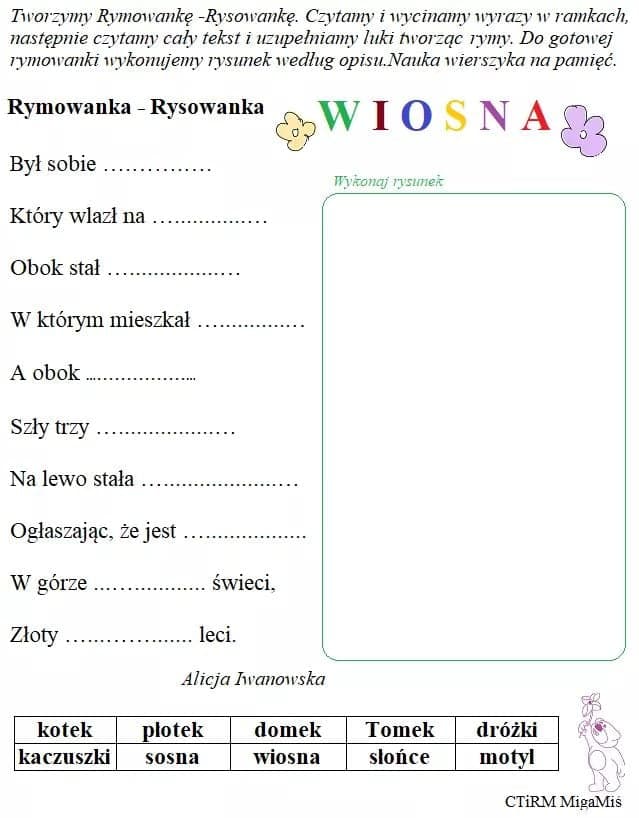 Źródło:Anety Skorek  „ Oznaki wiosny”. www.poradniadobreslowa.plwww.migamisie.pl